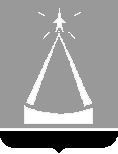 ГЛАВА  ГОРОДСКОГО  ОКРУГА  ЛЫТКАРИНО  МОСКОВСКОЙ  ОБЛАСТИПОСТАНОВЛЕНИЕ30.12.2022  № 845-пг.о. ЛыткариноО досрочном прекращении реализации муниципальной программы«Культура» на 2020-2024 годы В соответствии со ст. 179 Бюджетного кодекса Российской Федерации, Положением о муниципальных программах городского округа Лыткарино, утвержденным  постановлением  главы  городского округа  Лыткарино  от 02.11.2020 № 548-п,  с учётом постановления главы городского округа Лыткарино от 15.11.2022 № 710-п «Об утверждении муниципальной программы «Культура и туризм» на 2023-2027 годы», постановляю:1. Досрочно прекратить реализацию муниципальной программы «Культура» на 2020-2024 годы, утвержденную постановлением главы городского округа Лыткарино от 31.10.2019 № 831-п «Об утверждении муниципальной программы «Культура» на 2020-2024 годы». 2. Признать утратившими силу:  2.1. постановление главы городского округа Лыткарино Московской области от 31.10.2019 № 831-п «Об утверждении муниципальной программы «Культура» на 2020-2024 годы»; 2.2. постановление главы городского округа Лыткарино Московской области от 14.05.2020 № 245-п «О внесении изменений в муниципальную программу «Культура» на 2020-2024 годы»; 2.3. постановление главы городского округа Лыткарино Московской области от 22.07.2020 № 349-п «О внесении изменений в муниципальную программу «Культура» на 2020-2024 годы»; 2.4. постановление главы городского округа Лыткарино Московской области от 11.09.2020 № 448-п «О внесении изменений в муниципальную программу «Культура» на 2020-2024 годы»; 2.5. постановление главы городского округа Лыткарино Московской области от 28.10.2020 № 541-п «О внесении изменений в муниципальную программу «Культура» на 2020-2024 годы»; 2.6. постановление главы городского округа Лыткарино Московской области от 09.12.2020 № 628-п «О внесении изменений в муниципальную программу «Культура» на 2020-2024 годы»; 2.7. постановление главы городского округа Лыткарино Московской области от 25.01.2021 № 23-п «О внесении изменений в муниципальную программу «Культура» на 2020-2024 годы»; 2.8. постановление главы городского округа Лыткарино Московской области от 18.02.2021 № 84-п «О внесении изменений в муниципальную программу «Культура» на 2020-2024 годы»; 2.9. постановление главы городского округа Лыткарино Московской области от 26.04.2021 № 225-п «О внесении изменений в муниципальную программу «Культура» на 2020-2024 годы»; 2.10. постановление главы городского округа Лыткарино Московской области от 18.06.2021 № 330-п «О внесении изменений в муниципальную программу «Культура» на 2020-2024 годы; 2.11. постановление главы городского округа Лыткарино Московской области от 06.07.2021 № 376-п «О внесении изменений в муниципальную программу «Культура» на 2020-2024 годы»; 2.12. постановление главы городского округа Лыткарино Московской области от 26.08.2021 № 432-п «О внесении изменений в муниципальную программу «Культура» на 2020-2024 годы»; 2.13. постановление главы городского округа Лыткарино Московской области от 22.09.2021 № 483-п «О внесении изменений в муниципальную программу «Культура» на 2020-2024 годы»; 2.14. постановление главы городского округа Лыткарино Московской области от 10.11.2021 № 548-п «О внесении изменений в муниципальную программу «Культура» на 2020-2024 годы»; 2.15. постановление главы городского округа Лыткарино Московской области от 18.11.2021 № 562-п «О внесении изменений в муниципальную программу «Культура» на 2020-2024 годы»; 2.16. постановление главы городского округа Лыткарино Московской области от 08.12.2021 № 605-п «О внесении изменений в муниципальную программу «Культура» на 2020-2024 годы»; 2.17. постановление главы городского округа Лыткарино Московской области от 19.01.2022 № 22-п «О внесении изменений в муниципальную программу «Культура» на 2020-2024 годы»; 2.18. постановление главы городского округа Лыткарино Московской области от 14.03.2022 № 112-п «О внесении изменений в муниципальную программу «Культура» на 2020-2024 годы»; 2.19. постановление главы городского округа Лыткарино Московской области от 10.06.2022 № 365-п «О внесении изменений в муниципальную программу «Культура» на 2020-2024 годы»; 2.20. постановление главы городского округа Лыткарино Московской области от 15.08.2022 № 492-п «О внесении изменений в муниципальную программу «Культура» на 2020-2024 годы»; 2.21. постановление главы городского округа Лыткарино Московской области от 30.11.2022 № 750-п «О внесении изменений в муниципальную программу «Культура» на 2020-2024 годы»;2.22. постановление главы городского округа Лыткарино Московской области от 28.12.2022 № 818-п «О внесении изменений в муниципальную программу «Культура» на 2020-2024 годы».3. Настоящее постановление вступает в силу с 01.01.2023 года.4. МКУ  «Комитет  по  делам  культуры,  молодёжи,  спорта  и  туризма города Лыткарино» (О.В. Кленовой) обеспечить опубликование настоящего постановления в установленном порядке и размещение на официальном сайте городского округа Лыткарино Московской области в сети «Интернет».5. Контроль за исполнением настоящего постановления возложить на заместителя  главы Администрации городского округа Лыткарино             Е.В.Забойкина.К.А.Кравцов